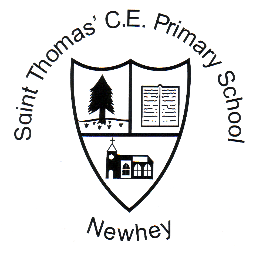 Stars of the Week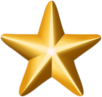 Jared Cocker-Finnell, Elena Lowe, Zachary Power, Heidi Davies, Isaac Morgan, Alfie Baxter, Abigail Speed and Riley WilsonAttendance Trophy Class 5 are this week’s winners with 98.75% attendance. Well Done. 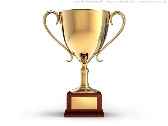 Class 1 – 97.59%Class 2 – 98.33%Class 3 – 96.79%Class 4 – 96.25%Average attendance is 97.5%. This is ABOVE the target of 97%SpellingsAll children in school are given weekly spellings to practise at home – this includes all reception children.The current curriculum and assessment system places a high importance on spelling. This year spelling is our highest priority on the school development plan. Children cannot attain age expected outcomes for writing if they struggle with spellings.I will be hosting an evening workshop for parents in March based around spelling expectations and how you can help at home.Sports Round-UpMini-StarsChildren from years 1 and 2 took part in a mini-stars sports event at Hopwood Hall College in Middleton. The children enjoyed taking part in different activities to develop their fundamental skills alongside children from other Rochdale schools.Safer Internet WeekNext week is safer internet week. All children will be having daily lessons about keeping themselves safe online. This will include the use of smartphones, chat rooms, multiplayer live games, texting, radicalisation, online gambling, grooming, in app purchasing etc.Each night a different leaflet will be being sent home to parents with information to support in dealing with this topic. The leaflets will also remind parents about their duty to protect their children from online abuse etc.Week 20Friday 2nd February 2018 2017Monday 5th FebruaryAfter school activities:  Choir until 4.15pmMusic lessons: ukulele and guitarDaily mile at 1.15pmTuesday 6th FebruaryAfter school activities: Football (years 4, 5 and 6)Wednesday 7th FebruaryMusic lessons: violin and clarinetDaily mile at 1.15pmSwimming lessons startAfter school activities: OrchestraThursday 8th FebruaryMusic lessons: guitarBoys swimming finalsSchool closes for half term holidayAfter school activities: football (years 1, 2 and 3) 